СодержаниеВведение	31. Теоретические основы организации кредитования	51.1. Сущность, функции и роль кредита в экономической системе	51.2. Коммерческий банк как участник кредитных отношений	72 Анализ бизнес-плана аренды  спецтехники	112.1 Маркетинговый план	112.2 Производственный план	162.3 Финансовый план проекта	213 Экономическая оценка использования банковского кредита в  финансировании инвестиций	24Заключение	35Список использованных источников	37Приложения	40ВВЕДЕНИЕИзучение российского рынка кредитования юридических лиц является актуальным вопросом, так как современное общество не мыслит без него цивилизованной экономики, но у нас в стране, несмотря на очевидный рост доходов многих компаний, финансовая грамотность и осведомленность россиян об основных финансовых игроках и предлагаемых ими услугах крайне низка.На сегодняшний день кредитование юридических лиц является одним из самых распространенных видов банковских операций. Удобство и относительная простота сделали его привлекательным для заемщиков, высокие доходы и возможность увеличения узнаваемости банка – для кредитных учреждений. Указанные преимущества минимизируют недостатки кредита, к которым, в частности, можно отнести высокий риск его невозврата и возможность мошенничества как со стороны заемщика, так и кредитора. Разработанность данной темы в научной литературе дополнительно подтверждает ее актуальность. Важный вклад в развитие теории кредита внесли О.И. Лаврушин, Г.И. Кравцова, Д.В. Малеев, Г.Н. Белоглазова, Е.Ф. Жуков, Л. Бадалова и др. Из зарубежных авторов следует выделить Э. Долана и К. Кэмпбелла. Целью данной работы является анализ влияния банковского кредита как основного источника финансирования  инвестиций на примере конкретной компании.В соответствии с поставленной целью в работе были сформированы следующие задачи:рассмотрение сущности и функций кредита;изучение роли кредита в инвестиционном проекте рассматриваемой компании;оценка экономической эффективности использования кредита в инвестиционной деятельности предприятия.Объект исследования – ООО «Этрон». Предметом данного исследования является система финансирования инвестиций компании за счет банковского кредита.При написании данной работы были использованы следующие методы – анализ и синтез, метод сравнения.Работа состоит из введения, трех глав, заключения, списка использованных источников и приложений.В первой главе работы рассмотрены сущность и функции кредита, определена роль  кредита в экономической системе.Во второй главе проанализирована организация кредитования юридических лиц на примере ООО «Этрон».В третьей главе рассмотрена экономическая эффективность привлечения кредитных средств в инвестиции компании.1. Теоретические основы организации кредитования1.1. Сущность, функции и роль кредита в экономической системе	В настоящее время российские авторы придерживаются двух точек зрения относительно понятия кредита:кредит – «это определенный вид общественных отношений по поводу предоставления ссуды» [18, С.11];кредит – это процесс движения ссудного капитала или ссудного фонда.Кредит юридическим лицам имеет те же принципы и основы функционирования, как и остальные формы кредита – возвратность, срочность, целевая направленность, платность, обеспеченность.Принцип возвратности предусматривает своевременный возврат полученных от кредитора денежных средств после их использования заемщиком. Данный принцип отражает специфическую особенность кредита как особую категорию товарно-денежных отношений: именно возвратность отличает кредит от близкого к нему понятия «финансы», которому свойственна безвозвратность в распределительных процессах. Одновременно он обеспечивает сохранность ссудного фонда кредитных организаций.Принцип срочности представляет собой необходимую форму достижения возвратности кредита. Он предполагает строгую определенность относительно возвращения кредита, заключающуюся в конкретном выражении фактора времени. Срок кредитования является предельным временем нахождения ссуженной потребительной стоимости в распоряжении заемщика и выступает той мерой, за пределами которой количественные изменения во времени переходят в качественные: несоблюдение сроков возврата кредита является основанием для применения к заемщику экономических санкций. Принцип целевой направленности кредита применяется к большинству видов кредитных операций. «Несоответствие фактической цели использования ссуженной стоимости заявленной влечет за собой введение штрафных санкций вплоть до досрочного отзыва кредита. Краткосрочные кредиты, как правило, предполагают более лояльный подход в отношении данного принципа» [20, С. 26].Принцип платности представляет собой внесение получателями кредита определенной платы за временное пользование денежными средствами. На практике реализация этого принципа осуществляется через механизм банковского процента. Принцип обеспеченности кредита предполагает наличие определенных гарантов возврата кредита заемщиком. Решение проблемы обеспеченности кредита зависит от типа и субъекта кредитования: в данном случае для определения кредитоспособности частного лица кредитная организация использует два способа – логический и скоринговый. «Первый предполагает экспертную оценку, основанную на взвешенном анализе личных качеств и финансового состояния потенциального заемщика, и прогнозирование его возможностей. Это становится возможным благодаря развитию сети мониторинга, позволяющей отследить кредитную историю заемщика» [21, С.37]. Скоринговая система определения кредитоспособности физического лица основана на подсчете баллов, которые представляют собой выраженные в числовом значении определенные показатели дееспособности, этичности в деловых вопросах и платежеспособности потенциального заемщика.В экономической науке функции кредита рассматриваются как проявление его сущности или выражение общественного назначения кредита в национальной экономике. Функции кредита имеют отличительные особенности, сущность которых можно свести к следующему:объективность, заключающаяся в непременном существовании кредитного отношения и определенной ссужаемой стоимости;«конкретность выражения функций в определенный момент времени– кредит в процессе своего развития в каждый текущий момент проявляет свою сущность через одну или несколько функций, но не через все» [17, С.6];учет обеих сторон кредитных отношений;направленность на сохранение кредита как целостного образования, которое достигается за счет необходимого его взаимодействия с внешней средой.1.2. Коммерческий банк как участник кредитных отношений	Коммерческие банки России - юридические лица, которым на основании лицензии и действующего законодательства России предоставлено право осуществлять на коммерческой основе банковские операции. Коммерческие банки - юридические лица, которым на основании лицензии и действующего законодательства предоставлено право осуществлять на коммерческой основе банковские операции[17, С. 5].Коммерческие банки относятся к особой категории деловых предприятий, получивших название финансовых посредников. Они привлекают капиталы, сбережения населения и другие свободные денежные средства, высвобождающиеся в процессе хозяйственной деятельности, и представляют их во временное  пользование другим экономическим агентам, которые нуждаются  в дополнительном капитале. Финансовые посредники выполняют, таким образом, важную функцию, обеспечивая обществу механизм межотраслевого  и межрегионального перераспределения денежного капитала. Крупные коммерческие банки предоставляют клиентам полный комплекс финансового обслуживания, включая кредиты, прием депозитов, расчеты и т.д.  Этим они отличаются от специализированных  финансовых учреждений, которые обладают ограниченными функциями. Коммерческие банки традиционно играют роль стержневого, базового звена кредитной системы.Коммерческие банки создаются на паевых или акционерных началах и могут различаться: по способу формирования уставного капитала (с участием государства, иностранного капитала и др.), по специализации (например, агробанки, инновационные банки), по территории деятельности, видом совершаемых операций и т.д. Средства коммерческого банка делятся на собственные (уставный фонд, резервный фонд и другие фонды, образованные за счёт прибыли) и привлечённые (средства на счетах предприятий, их вклады и депозиты, вклады граждан и т.д.).Между коммерческими банками и другими видами кредитно-финансовых учреждений нет "китайской стены". Их деятельность тесно переплетается и выражается в сотрудничестве и взаимодействии по одним линиям, и конкуренции – по другим. В процессе деятельности коммерческих банков создают       новые требования и обязательства, которые становятся  товаром на денежном рынке. Так, принимая вклады клиентов, коммерческий банк создает новое обязательство – депозит, а выдавая ссуду – новое требование к заемщику.Этот процесс создания новых обязательств и обмена их на обязательства других контрагентов составляет основу, суть финансового посредничества.Сегодня коммерческий банк способен предложить клиенту до 200 видов разнообразных банковских продуктов и услуг. Широкая диверсификация операций позволяет банкам сохранять клиентов и оставаться рентабельными даже при весьма неблагоприятной хозяйственной конъюнктуре. Есть определенный базовый набор, без которого банк не может существовать и нормально функционировать. К таким конструирующим операциям банка относят:прием депозитов;осуществление денежных платежей и расчетов;выдача кредитов[19, С. 47].Систематическое выполнение указанных функций и создает тот фундамент, на котором зиждется работа банка. И хотя выполнение каждого вида операций  сосредоточено в специальных отделах банка и осуществляется особой командой сотрудников, они переплетаются между собой. Так, банки  обладают уникальной способностью создавать  средства платежа, которые используются в хозяйстве для организации товарного обращения и расчетов. Речь идет об открытии и ведении чековых и других счетов, служащих основой безналичного оборота. Хозяйство не может существовать и развиваться без хорошо отлаженной системы денежных расчетов. Отсюда большое значение банков, как организаторов этих расчетов.Помимо выполнения базовых функций, банк предлагает клиентам множество других финансовых услуг. Например, банки осуществляют разного рода доверительные операции для корпораций и частных лиц, связанных с передачей имущества в управление банку на доверительной основе, покупкой для клиентов ценных бумаг, управление недвижимостью, выполнение гарантийных функций по облигационным выпускам.Несомненно, банковская система России еще очень молода и профессионально только начинает конкурировать с некоторыми зарубежными банками. Здесь не следует забывать о длительной эволюции западной банковской системы. Российские банкиры имеют возможность перенять опыт ведения банковского бизнеса зарубежом.Большинство из действующих на сегодняшний день коммерческих банков относится к категории мелких или средних. Банки, принадлежащие к разряду крупных, - это в основном коммерческие банки, созданные на базе трансформированных отделений бывших государственных специализированных банков. Крупные банки, созданные предприятиями и организациями без участия государственных банковских служб, относительно немногочисленны. Соответственно, в основной своей массе вновь созданные коммерческие банки имеют оргструктуру бесфилиального банка с небольшим количеством функциональных подразделений: кредитный, коммерческий и административно-хозяйственный отделы, отдел кассовых операций (в банках, осуществляющих кассовое обслуживание клиентов), бухгалтерия. В банках, получивших лицензию на осуществление валютных операций, создаются соответствующие подразделения для осуществления операций в иностранной валюте[19, С. 47]. В целом на сегодняшний день коммерческие банки являются наиболее интенсивно развивающимся звеном банковской системы, они быстро наращивают темпы активных и пассивных операций, постоянно проводят политику кредитной экспансии, способствуют развитию прогрессивных структур в экономике. Немаловажную роль играют коммерческие банки и в обслуживании иностранных инвестиций, включая кредитно-финансовое обслуживание совместных предприятий. Следует отметить, что вся банковская система в целом, сеть коммерческих банков распределена по территории страны неравномерно. Примерно 60% банков приходится на Москву и Московскую область[20, С. 24].По мнению Президента России в первую очередь следует сосредоточиться в финансовой и банковско-кредитной сфере на то, чтобы повысить доступность кредитов ресурсов и качество финансовых услуг. И не только для экономистов, но и для граждан. Это, прежде всего ипотека, образовательные и потребительские кредиты. При этом нужна адекватная правовая база – необременительная для участников финансовых рынков, где основные регулирующие нормы переведены в прямые нормы закона. Необходимо обеспечить прочную защиту прав вкладчиков. Базовый закон о страховании вкладов физических, юридических лиц в банках РФ уже принят. И следует оперативно создать реально работающую  систему такого страхования. Итак, рано или поздно отечественный капитал будет уже всерьез конкурировать с иностранным на российском рынке. Нужно и дальше серьезно ускорять процессы укрепления и роста капитализации отечественной банковской системы.2 Анализ БИЗНЕС-ПЛАНА АРЕНДЫ  СПЕЦТЕХНИКИ2.1 Маркетинговый планЦель бизнес-плана – создание предприятия по сдаче в аренду спецтехники  населению и предприятиям и получению прибыли (приложение А).Основные задачи предприятия представлены схематически в приложении Б.Цель разработки плана - повышение конкурентоспособности предприятия, увеличение объема продаж и максимизация прибыли за счет максимально полного удовлетворения потребностей заказчика в качественных услугах аренды спецтехники путем решения следующих задач: увеличение размера рынка, контролируемого организацией путем увеличения объема продаж;  внедрение и использование прогрессивных технологий продаж;  повышение эффективности управления проектами компании; изменение текущего финансово-экономического положения бизнеса и обеспечение предприятия финансовыми ресурсами, необходимыми для хозяйственной деятельности. Цель «маркетинга - проведение своей услуги на рынок и получение прибыли от ее реализации.При реализации плана маркетинга компания основывается на следующих принципах:а) Принцип «Понимания потребителя», основанный на учете потребностей и динамики рыночной конъюнктуры. Бизнес невозможен, если фирма ориентирована только на прибыль, а не на понимание потребителя и его потребностей.б) Принцип «борьбы за потребителя (клиента)». Этот принцип реализуется воздействием на рынок и потребителя с помощью всех доступных средств (качество товара, реклама, сервис, цена и т.д.). Суть этого принципа - борьба за потребителя, а не сбыт товаров. Товар в данном случае - это лишь средство для достижения цели, а не сама цель.в) Принцип «Максимального приспособления» к требованиям рынка. Данный принцип состоит в том, что вся деятельность фирмы основывается на знании потребительского спроса и его изменений в перспективе. Он ставит производство товаров в функциональную зависимость от запросов рынка и требует производить товары в ассортименте и объеме, нужных потребителю.Для выполнения этих целей фирма придерживается следующей стратегии маркетинга: интенсификация коммерческих усилий («Сбытовая»), утверждающая, что товары и услуги найдут сбыт на рынке, если фирма затратит значительные усилия на сферу сбыта и стимулирования продаж.В комплекс программы мер по маркетингу входят:изучение потребителей и их поведения на рынке:оценка оказываемой услуги и перспектив ее развития;анализ используемых форм и каналов сбыта:оценка используемых фирмой методов ценообразования;исследование программы мер по продвижению на рынок;изучение конкурентов.Цены основных конкурентов нового проекта представлены в таблице 1.Таблица 1 – Сравнительный анализ цен на аренду спецтехники (смена 8 часов), руб.Продолжение таблицы 1Данные таблицы 1 показывают, что новый проект будет отличаться конкурентоспособной ценой. Следует также отметить, что будет предусмотрена система скидок в зависимости от срока аренды, что представлено в приложении А.В таблице 2, составленной автором представлены результаты оценки конкурентоспособности новой компании аренды спецтехники по сравнению с основными конкурентами г.Екатеринбург. Оценка проводилась балльным методом.Таблица 2 –  Сравнительная характеристика по факторам конкурентоспособности, баллыПродолжение таблицы 2Как видно из данной таблицы 2, среди основных конкурентов у нового проекта наиболее прочная позиция – 36 баллов. Далее рассмотрим детально SWOT – анализ (таблица 3).Таблица 3 - SWOT – анализ предприятияВнешнее микроокружение (внутренняя макросреда) исследуются с помощью модели «Пять сил”, которую предложил Майкл Портер и которая имеет название «5 сил» Портера. Эта модель, представленная на рисунке 1, позволяет оценить ключевые пять сил, которые могут повлиять на работу нового проекта: их нужно учитывать, на них стоит влиять и их состояние следует постоянно отслеживать.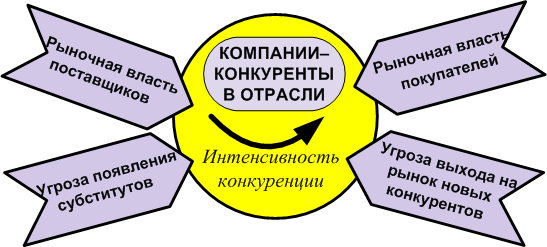 Рисунок 1 – Модель «5сил» Портера нового проектаИтак, основной риск для нового проекта – отсутствие заказов, когда первоначальные и текущие расходы предприятия не покрываются доходами. А также появление новых конкурентов с субститутами (услугами-заменителями) с более низкими ценами.2.2 Производственный планДалее проанализируем затраты нового проекта:зарплата;коммунальные и арендные платежи;амортизация оборудования и налоги.В таблице 4 представим расчет суммы годовой амортизации представленного оборудования.Таблица 4 – Сумма амортизацииИтак, данные таблицы 4 показали, что годовая сумма амортизационных отчислений составляет 3584,2 тыс. руб.Стоимость электроэнергии подсчитывается по двухставочному тарифу: за заявленный максимум нагрузки и за потребленную электроэнергию.Стоимость электроэнергии за заявленный максимум нагрузки за год:C3 = 303,00 тыс. руб.Стоимость потребленной электроэнергии: СП = 314,6 тыс. руб.Далее нужны водители спецтехники.Расчет численности рабочих начинается с разработки планового баланса рабочего времени на одного рабочего (табл. 5). При этом учитываются режим работы предприятия, сменность, продолжительность рабочей недели, планируемые невыходы, предусмотренные законодательством о труде.Таблица 5 - Разработки планового баланса рабочего времени на одного водителяЯвочная численность может быть рассчитана по штатным нормативам путем расстановки по рабочим местам.Списочная численность водителей 46 человек, исходя из данных таблицы 6 и 7. Следует также отметить, что водители работают по 12 часов в день, график 2 через 2. В смене работаю 23 человека, в зависимости от объемов заказов. Таблица 6 - Расчет заработной платы в месяц основных рабочих при полной загрузкеТаблица 7 - Расчет заработной платы вспомогательных рабочих, инженерно-технического и административного персоналаЗаработная плата рассчитана при односменном графике работы основных рабочих. Размер оплаты труда основных рабочих средний. В течение года данная величина изменяется, исходя из загрузки производства. Заработная плата вспомогательных рабочих и ИТР стабильная на протяжении всего года.Результаты расчета списочной численности рабочих сводятся в таблице 8.Таблица 8 - Результаты расчета списочной численности рабочихСмета общих расходов представлена в таблице 9.Таблица 9 – Смета общих расходовКалькуляция себестоимости производства услуг приведена в таблице 10.Таблица 10 - Калькуляция себестоимости производства услугИтак, полная себестоимость производства услуг аренды за год составит 42670,6 тыс.руб.2.3 Финансовый план проектаФинансирование проекта будет осуществляться за счет заемных источников на базе нового предприятия.Для открытия проекта необходимы следующие средства:а) 59930 тыс.руб. – на закупку оборудования;б) 520 тыс.руб. – на предоплату за годовую аренду гаража общей площадью 720 м2 с офисными помещениями.Данные о потребностях в инвестициях и источниках ее покрытия приведены в таблице 11.Таблица 11 – Потребность в инвестициях и источники ее покрытия, тыс. руб.В таблице 12 представим выплаты по кредиту (17 % годовых сроком на 5 лет с ежемесячной выплатой процентов и тела кредита, отсрочка платежа до 31.01.2015 года).Таблица 12 – Проект выплат  по кредитуИтак, для организации проекта потребуется 60450 тыс.руб. первоначальных инвестиций.3 Экономическая оценка использования банковского кредита в  финансировании инвестицийРассчитав производственную себестоимость услуг и источники финансирования инвестиций, далее рассмотрим экономический эффект от использования банковского кредита.К основным показателям, характеризующим экономическую эффективность инвестиционного проекта с финансовой отдачей, относятся:чистая текущая стоимость (ЧТС);срок окупаемости проекта (СОП);внутренняя норма прибыли (ВНП);рентабельность инвестиций (РИ).Для определения ЧТС проекта определить:Величину чистого денежного потока (ЧДП), который определяется по формуле (1):- Нм                             (1)где  – чистый денежный поток в j-ом году, тыс. руб. [26, c.104]ЧДП 2015= 0-2569,1 = 2569,1 тыс.руб.Примечание: при расчете эксплуатационные затраты берутся без учета амортизации, что представлено в таблицах 13-15.Таблица 13 – Расчет чистой прибылиТаблица 14 – Сальдо притоков и оттоковТаблица 15 – Расчет чистого денежного потокаКоэффициент дисконтирования на каждый год проекта, который определяется по формуле (2):,                                             (2)где – коэффициент дисконтирования;	 – норматив приведения разновременных затрат (норма дисконта), учитывающий инфляционные процессы в экономике за рассматриваемый период, минимальный уровень доходности проекта и инвестиционный риск;	t – период приведения затрат к началу расчетного года, равный разности между годом, в котором осуществляются затраты и расчетным годом, к которому они приводятся. [26, c.105]Ставка дисконтирования в данном примере принята 22%. Чистый денежный доход (ЧДД), который определяется по формуле:,                                                (3)где  – чистый денежный доход в j-ом году, тыс. руб. ЧДД 2015 = 24897,4*0,855 = 21279,8 тыс.руб.Чистую текущую стоимость, которая показывает чистый доход или чистый убыток инвестора от помещения денег в проект и определяется по формуле:,                                                 (4)где  – чистая текущая стоимость, тыс. руб. [26, c.106]ЧТС = 46345,3  тыс.руб.Результаты расчета ЧДП, коэффициентов дисконтирования, ЧДД и ЧТС сводятся в таблицу 16.Таблица 16 - Оценка эффективности инвестиционного проектаСрок окупаемости рассчитывается по формуле:,                                           (5)где Т – срок окупаемости инвестиций по методу ЧТС;	t1 – конкретный последний год, в котором получилось отрицательное сальдо чистой текущей стоимости (ОЧТС t1);t2 – конкретный год, в котором значения сальдо чистой текущей стоимости стали положительными (ПЧТС t2);ОЧТСt1 и ПЧТСt2 – значения сальдо по чистой текущей стоимости нарастающим итогом, которые были отрицательными или положительными соответственно. Значения отрицательного сальдо берутся в расчетной формуле по модулю (т.е. по абсолютной величине без знака «-»).В данном случае проект окупится в 2017 году реализации проекта.Рентабельность инвестиций (РИ), которая характеризует уровень доходов на единицу затрат, т. е. эффективность капитальных вложений, чем больше значение этого показателя, тем выше отдача каждого рубля, инвестированного в данный проект. Определяется по формуле:                                               (6) [26, c.107]РИ =46345,3/60450=76,7В данном случае РИ 1, т.е. проект следует принять.Итак, на четвертом  этапе реализации проекта ЧТС величина положительная. Что еще раз доказывает эффективность вложений.Внутренняя норма прибыли (ВНП), под которой  понимают значение коэффициента дисконтирования г, при котором ЧТС проекта равна нулю: , при котором  (табл.17).Для расчета ВНП применяется метод последовательных итераций с использованием табулированных значений дисконтированных множителей. Для этого с помощью таблиц  выбираются два значения коэффициента дисконтирования r1 < r2 таким образом, чтобы в интервале (r1, r2) функция ЧТС=f® меняла свое значение с «+» на «-» или с «-» на «+». Далее расчет осуществляется по формуле:              (7)где r1 – значение табулированного коэффициента дисконтирования, при котором f(r1)  0 (f(r1)   0);r2 – значение табулированного коэффициента дисконтирования, при котором f(r2)  0 (f(r2)   0)19, c.107]Таблица 17 – Исходные данные для расчета показателя ВНПИтак, требуется рассчитать значение показателя ВНП для проекта, рассчитанного на шесть лет, требующего инвестиций в размере 60,45 млн.руб. и имеющего предполагаемые денежные поступления в размере  515,7 млн. руб.    Берутся два произвольных значения коэффициента дисконтирования: r=45%, r= 17%. Соответствующие расчеты с использованием табулированных значений приведены в таблице 17.Тогда значение ВНП вычисляется следующим образом:Таким образом, ВНП равный 44,2% довольно неплохой показатель для инвестирования.Рассматривая риски, которые могут возникнуть при открытии данного проекта можно выделить несколько групп рисков: финансово-экономические; социальные; технические. В таблице 18 представлены возможные риски.Основной риск для предприятий подобного рода – отсутствие клиентов, когда первоначальные и текущие расходы предприятия не покрываются доходами. Этот риск можно снизить двумя путями:снижение первоначальных и текущих расходов до минимального уровня – минимизация потерь;дополнительное вложение денег в рекламу и маркетинг, увеличивающие вероятность получения заказов.Первый путь в чистом виде не является правильным – можно вообще не вкладывать денег в создание предприятия. Чем меньше денег будет вложено в маркетинг, тем менее вероятно появление заказа. Второй путь, как правило, приводит к удаче, но не всегда возможен из-за ограниченности в средствах.Таблица 18 – Возможные риски и отрицательные последствия, вызванные ими В заключении представим основные технико-экономические показатели проекта (см. таблицу 19).Таблица 19 – Основные технико-экономические показатели проекта за 2015-2019 ггИз произведенных расчетов технико-экономических показателей проекта можно сделать вывод, что эксплуатационные расходы данного проекта за 5 лет составляют 247823,1 тыс.рублей без амортизационных отчислений. Чистая прибыль  равна за 2015-2019 годы  156259,2 тыс.рублей.Срок окупаемости равен 2,5 года.Таким образом, проект является экономически 	эффективным 	и окупаемым.ЗАКЛЮЧЕНИЕОбширный опыт зарубежных и российских предприятий доказывает, что недооценка планирования предпринимательской деятельности в условиях рынка, его игнорирование или некомпетентное осуществление приводят к огромным экономическим потерям и, в конечном счете, к банкротству.Планирование имеет особую значимость для обеспечения ресурсами расширенного кругооборота производственных фондов достижения высокой результативности бизнеса, создания условий, обеспечивающих платежеспособность и финансовую устойчивость предприятия.Спрос на услугу аренды спецтехники в 2014 году по сравнению с 2008 годом увеличился примерно в 3 раза.На рынке услуг строительной техники присутствует множество различных компаний. Выбор арендатора обычно останавливается на собственнике предлагаемой в аренду техники. Это позволяет арендовать технику однозначно дешевле, чем в посреднической фирме. С собственником можно договориться об уменьшении арендной платы при длительных сроках аренды, обсудить и согласовать при необходимости увеличение рабочих часов в смене и возможной задержке техники на объекте для завершения запланированных работ.Поэтому проект аренды спецтехники с использованием банковского кредита будет экономически целесообразен и выгоден: чистая прибыль  равна за 2015-2019 годы  156259,2 тыс.рублей; срок окупаемости равен 2,5 года.Основной риск для предприятий подобного рода – отсутствие клиентов, когда первоначальные и текущие расходы предприятия не покрываются доходами. Этот риск можно снизить двумя путями:снижение первоначальных и текущих расходов до минимального уровня – минимизация потерь;дополнительное вложение денег в рекламу и маркетинг, увеличивающие вероятность получения заказов.Первый путь в чистом виде не является правильным – можно вообще не вкладывать денег в создание предприятия. Чем меньше денег будет вложено в маркетинг, тем менее вероятно появление заказа. Второй путь, как правило, приводит к удаче, но не всегда возможен из-за ограниченности в средствах.СПИСОК ИСПОЛЬЗОВАННЫХ ИСТОЧНИКОВГражданский кодекс РФ, ч.1, введенный в действие Федеральным законом от 30.11.94 N 52-ФЗ.Гражданский кодекс РФ, ч. 2, введенный в действие Федеральным законом от 26.01.96 N 15-ФЗ.Налоговый кодекс, ч. 1 от 31.07.1998 N 146-ФЗ (принят ГД ФС РФ 16.07.1998).Налоговый кодекс, ч. 2 от 05.08.2000 N 117-ФЗ (принят ГД ФС РФ 19.07.2000).Ассэль Г. Маркетинг: принципы и стратегия.– М., Бухгалтерский учет, 2011. – 720с.Балабанов И.Т. Основы финансового менеджмента. Как управлять капиталом? - М.: ФиС, 2011. 204с.Балабанов, И.Т. Риск-менеджмент. / Балабанов И.Т.– М.: Финансы и статистика, 2011. – 372 c.Баринов, В.А. Бизнес-планирование. / В.А. Баринов– М.: ФОРУМ: ИНФРА-М, 2011.  – 456 c.Бороненкова С.А. Экономический анализ в управлении предприятием. – М., Финансы и статистика, 2009. – 224с.Бринк И.Ю. Бизнес-план предприятия. Теория и практика./ И.Ю.Бринк, Н.А.   Савельева– Ростов н/Д: Феникс, 2009. – 420 c.Буров, В.П. Бизнес-план фирмы: Теория и практика./  В.П. Буров, А.Л.Ломакин – М.: ТАНДЭМ, 2011. – 490 c.Бурцев В.В. Внутренний контроль сбытовой деятельности предприятий в современных условиях хозяйствования // Менеджмент в России и за рубежом, 2009 г. №6, с.20-33.Гиляровская Л.Г., Лысенко Д.В., Ендовицкий Д.А. Комплексный экономический анализ хозяйственной деятельности. – М., Проспект, 2009. -512с.Гиляровская Л.Т. Анализ и оценка финансовой устойчивости коммерческого предприятия. - СПб., Питер, 2011. – 328с.Годин А.М. Маркетинг. - М.: Дашков и К, 2011. -412 с.Голубков Е. П. Проектирование элементов комплекса маркетинга: формирование продуктовой политики // Маркетинг в России и за рубежом, 2009 г. №5, с.40-53. Деньги, кредит, банки: Учеб. / Г.И. Кравцова, Г.С. Кузьменко, Е.И. Кравцов и др.; под ред. Г.И. Кравцовой. – Мн.: БГЭУ, 2009. – 527 с.Деньги, кредит, банки: Учебник / кол. авторов; Под ред. О.И. Лаврушина. – 6-е изд., стер. – М.: КНОРУС, 2011. – 560 с.Деньги, кредит, банки: Учебник для вузов / Е.Ф. Жуков, Н.М. Зеленкова, Л.Т. Литвиненко / Под ред. проф. Е.Ф. Жукова. – 3-е изд., перераб. и доп. – М.: ЮНИТИ-ДАНА, 2010. – 703 с.Деньги, кредит, банки: Учебник/ О.Ю. Свиридов. – Ростов н/Д: Издательский центр «Март», 2011. – 480 с.Деньги, кредит, банки: Учебное пособие/ А.М. Сергин. – Омск: Издательство ОмГУ, 2010. – 364 с.Деньги. Кредит. Банки / по ред. О.И. Лаврушина. – М.: «Финансы и статистика», 2010. – 464 С.Клейнер Г. Риски малых предприятий / Г. Клейнер // Российский экономический журнал. 2011 - № 5-6 – С.85-93.Рубинштейн Т.Б. Планирование и расчеты денежных средств фирм и компаний. - М., Ось-89, 2011. – 402 с.Сборник бизнес-планов с комментариями и рекомендациями / Под ред. В.М. Попова. – М.: ГНОМ и Д, 2009. – 341 c.Сухова Л. Ф. Практикум по разработке бизнес-плана и финансовому анализу предприятия: Учеб. пособие. / Л. Ф. Сухова, Н. А.   Чернова - М.: Финансы и статистика, 2011. – 319 c.Уткин Э.А. Бизнес-план. Как развернуть собственное дело. / Э.А. Уткин, А.И.   Кочеткова– М.: ТАНДЭМ, ЭКМОС, 2011. – 678 c.Экономическая стратегия фирмы / Под ред. Градова А.П. - СПб.:  Специальная Литература, 2011. – 421 c.www.autolak.ruwww.banki.ruwww.pulscen.ruПРИЛОЖЕНИЕ АПрайс-лист на услуги аренды спецтехникиПРИЛОЖЕНИЕ БМиссия компании, стратегические цели и задачиТип техникиПроект компанииСтройкомплектЛогикомТэкомЭкскаватор Hyundai гусеничный R320LC-73 300346534653 350Экскаватор колесный HYUNDAI-R 1703 450360036003 470Одновальцовый вибрационный дорожный грунтовый каток виброкаток XCMG XS162J3 600375036003 500Фронтальный погрузчик ZL30 в комплекте с ковшом, челюстной захват3 800399039903 800Тип техникиПроект компанииСтройкомплектЛогикомТэкомСамосвал SHAANQI 3255DR384 (Китай)4 000420043004 000Бульдозер KOMATSU D355A-14 500475047504 500Гидромолот Delta гусеничный5 500577557755 500Трал 70 тонн8000840084007 500 Трал 40 тонн8000840084008 000Тягач Mercedes AXOR 1835 LS3 200328033503 200Экскаватор колесный Doosan Solar 160 с гидромолотом(ковш 0.76м3)3 600378037803 750Работа водителя  за смену 8 часов1800189018901 820Факторы конкурентоспособностиПроект компанииГлавные конкурентыГлавные конкурентыГлавные конкурентыФакторы конкурентоспособностиПроект компанииСтройкомплектЛогикомТэкомКачество5352ТЭП4443Престиж торговой марки5154Уровень обслуживания3522Защищенность сертификатами3332Продажная цена4114Процент скидки с цены3103Продвижение на рынкеПродвижение на рынкеПродвижение на рынкеПродвижение на рынкеПродвижение на рынкеРеклама5443Факторы конкурентоспособностиПроект компанииГлавные конкурентыГлавные конкурентыГлавные конкурентыФакторы конкурентоспособностиПроект компанииСтройкомплектЛогикомТэкомПропаганда4244Общее количество баллов36312827внутренниеСильные стороны(strengths)качество оказываемых услугквалифицированные сотрудникиоказание дополнительных услугСлабые стороны(weaknesses)недостаток финансирова-ния2. Неустойчивое положение в стране (политическое и экономическое)внешниеВозможности(opportunities)уникальность услугновые технологииучастие в выставкахУгрозы(threats)финансовый кризисрост налоговпоявление конкурентов с более низкими ценами НаименованиеКоличество, шт.Количество, шт.Цена за ед. с НДС, тыс.руб.Сумма, тыс.руб.Срок полезного использования, летНорма амортизации, %Балансовая стоимость техники без НДС, тыс.руб.Годовая сумма амортизацииЭкскаватор Hyundai гусеничный R320LC-722532010640128,39016,9751,4Экскаватор колесный HYUNDAI-R 1701134003400128,32881,4240,1Одновальцовый вибрационный дорожный грунтовый каток виброкаток XCMG XS162J1120002000156,71694,9113,0Фронтальный погрузчик ZL30 в комплекте с ковшом, челюстной захват1113501350156,71144,176,3Самосвал SHAANQI 3255DR384 (Китай)1010232423240156,719694,91313,0Бульдозер KOMATSU D355A-11137203720156,73152,5210,2Гидромолот Delta гусеничный1121802180156,71847,5123,2Трал 70 тонн2214502900156,72457,6163,8Трал 40 тонн1114001400156,71186,479,1 Тягач Mercedes AXOR 1835 LS2330033006600156,75593,2372,9Экскаватор колесный Doosan Solar 160 с гидромолотом(ковш 0.76м3)1250025002500156,72118,6141,2Итого2328944289445993050788,13584,2Статьи балансаПрерывное производствоКалендарное число дней в году365Выходные дни согласно графику сменности182Праздничные дни- Номинальный фонд рабочего времени183Отсутствие на рабочих местах в связи с отпуском, командировками, днями нетрудоспособностями, прочие неявки с разрешения администрации.29Полезный фонд рабочего времени-дни;- часы1541848Наименование оборудования (рабочего места)Кол-во ед. оборудованияЗагруженность, чел.Численность, чел.З/п 1 рабочего, т.р./мес.Итого з/п, тыс.руб.Экскаватор Hyundai гусеничный R320LC-72242288Экскаватор колесный HYUNDAI-R 1701122244Одновальцовый вибрационный дорожный грунтовый каток виброкаток XCMG XS162J1122244Фронтальный погрузчик ZL30 в комплекте с ковшом, челюстной захват1122244Самосвал SHAANQI 3255DR384 (Китай)10102022440Бульдозер KOMATSU D355A-11122244Гидромолот Delta гусеничный1122244Трал 70 тонн 2242288Трал 40 тонн 1122244Тягач Mercedes AXOR 1835 LS2242288Экскаватор колесный Doosan Solar 160 с гидромолотом(ковш 0.76м3) 1122244Итого2323461012ДолжностьСтавкаЗ/п 1 рабочего, руб./мес.Итого з/п, тыс.руб.Руководитель12525Главный бухгалтер12525Автослесарь42080Менеджер по продажам11919Уборщица188Итого8157Наименование профессииЯвочная численность, чел.Явочная численность, чел.Коэф. списоч. составаСписоч. числен., чел.Наименование профессии1 сменаитого за суткиКоэф. списоч. составаСписоч. числен., чел.1. Основные рабочие23232464. ИТР 8818Всего:313154Наименование расходовСумма затрат, тыс. руб.Основная и дополнительная заработная плата персонала с отчислениями18965,8Амортизация3584,2Затраты на ГСМ19136,0Итого41686,0Наименование статей затратЗатратывсего, тыс. руб.Затраты на ГСМ19136,0Энергия на технологические нужды314,6Заработная плата с отчислениями18965,8Амортизационные отчисления3584,2Цеховая себестоимость42000,6Аренда гаража520,0Производственная себестоимость42520,6Реклама150,0Полная себестоимость.42670,6СтатьиВсего4 квартал 2014 гСтатьиВсего4 квартал 2014 гПотребность в инвестициях6045060450Источники финансирования всего:6045060450В т.ч. собственные средства--заемные средства, всего:6045060450в т.ч. кредит6045060450ПоказательИтого2014г.2014г.2015г.2016г.2017г.2018г.2019г.ПоказательИтоговсегоIV кв2015г.2016г.2017г.2018г.2019г.Коммерческий кредитПолучено60 45060 45060 450Погашено60 45012 09012 09012 09012 09012 090Проценты начисленные53 9522 5692 56910 27710 27710 27710 27710 277Проценты уплаченные53 95212 84610 27710 27710 27710 277Наименование показателейгодыгодыгодыгодыгодыгодыНаименование показателей20142015201620172018201912345671 Доходы от основной деятельности0,082800,091908,0102017,9113239,8125696,22 Эксплуатационные расходы0,042670,647364,452574,458357,664777,03 Прибыль от продаж0,040129,444543,649443,454882,260919,34 Прочие операционные и внереализационные расходы2569,110276,510276,510276,510276,510276,55 Прибыль до налогообложения (убыток) (п.3-п.4)-2569,129852,934267,139166,944605,750642,86 Налог на прибыль0,05970,66853,47833,48921,110128,67 Чистая прибыль (п.5-п.7)-2569,123882,327413,731333,535684,640514,2Наименование показателейгодыгодыгодыгодыгодыгодыНаименование показателей2014201520162017201820191 Приток средств всего60 450,082 800,091 908,0102 017,9113 239,8125 696,2Доходы от основной деятельности-82 800,091 908,0102 017,9113 239,8125 696,2Собственные средства на начало реализации проекта------1.2 Кредиты60 450,0-----ИТОГО по притоку средств60 450,082 800,091 908,0102 017,9113 239,8125 696,22 Отток средств всего60 450,069 992,673 000,179 190,286 061,193 687,82.1 Капитальные затраты59 930,0-----2.2 Прирост оборотных средств520,0-----2.3 Эксплутационные расходы (без амортизационных отчислений)-39 086,443 780,248 990,354 773,561 192,82.4 Выплаты по кредиту-12 090,012 090,012 090,012 090,012 090,02.5 Проценты за кредит-12 845,610 276,510 276,510 276,510 276,52.6 Налоги:-5 970,66 853,47 833,48 921,110 128,6- на прибыль-5 970,66 853,47 833,48 921,110 128,6- прочие выплаты из прибыли------3 Сальдо притоков и оттоков-12 807,418 907,922 827,727 178,732 008,43.1 То же нарастающим итогом-12 807,431 715,354 543,081 721,7113 730,1Наименование показателейгодыгодыгодыгодыгодыгодыНаименование показателей2014201520162017201820191 Приток денежных средств---Доходы от основной деятельности-82 800,091 908,0102 017,9113 239,8125 696,2Итого-82 800,091 908,0102 017,9113 239,8125 696,22 Отток средств2.1 Общие инвестиции60 450,0-----2.2 Эксплуатационные расходы (без амортизации)-39 086,443 780,248 990,354 773,561 192,82.3 Проценты за кредит-12 845,610 276,510 276,510 276,510 276,52.4 Уплаченные налоги из прибыли-5 970,66 853,47 833,48 921,110 128,62.5 Прочие отвлечения средств из прибыли------Итого60 450,057 902,660 910,167 100,273 971,181 597,83 Чистый поток денежных средств (раздел 1 - раздел 2)-    60 450,024 897,430 997,934 917,739 268,744 098,44 То же нарастающим итогом-    60 450,0-   35 552,6-     4 554,730 363,069 631,7113 730,15 Коэффициент дисконтирования1,0000,8550,7310,6240,5340,4566 Чистый дисконтированный поток денежных Средств (стр3*стр5)-    60 450,021 279,822 644,421 801,620 955,820 113,87 То же нарастающим итогом-    60 450,0-   39 170,2-   16 525,85 275,826 231,645,3Наименование показателяЕд.измер.201420152016201720182019Капитальные вложениятыс.руб.60450,00,00,00,00,00,0Чистые денежные поступлениятыс.руб.-60450,024897,430997,934917,739268,744098,4Коэффициент дисконтированиядоли ед.1,0000,8550,7310,6240,5340,456Дисконтированный доходтыс.руб.-60450,021279,822644,421801,620955,820143,8Чистая текущая стоимостьтыс.руб.-60450,0-39170,2-16525,85275,826231,646345,3ГодЧДПРасчет 1Расчет 1Расчет 2Расчет 2Расчет 3Расчет 3ГодЧДПr=10%ЧДДr=17%ЧДДr=45%ЧДД0-й-60450,01,0000-60450,01,0000-60450,01,0000-60450,01-й24897,40,909122634,00,854721279,80,689717170,62-й30997,90,826425618,10,730522644,40,475614743,33-й34917,70,751326234,20,624421801,60,328011453,64-й39268,70,683026821,10,533720955,80,22628883,35-й44098,40,620927381,60,456120143,80,15606879,9ЧДД нарастающим68239,046345,3-1319,2итогом68239,046345,3-1319,2Вид рискаОтрицательное влияние на ожидаемую прибыльФинансово-экономические рискиФинансово-экономические рискиНеустойчивость спросападение спроса с ростом цен  Появление альтернативной продукцииснижение спросаСнижение цен конкурентамиснижение цен Увеличение производства у конкурентовснижение ценРост налоговснижение продаж или снижение ценыНедостаток оборотных средствувеличение кредитовПлатежеспособность потребителейснижение чистой прибыли Рост цен на сырье, материалы, перевозкиснижение продаж Рост цен на сырье, материалы, перевозкиуменьшение прибыли из-за повышения ценыСоциальные рискиСоциальные риски Недостаточный уровень заработной платытекучесть кадров, снижение производительности.Квалификация кадровувеличение брака и аварий Трудности с набором квалифицированной рабочей силыувеличение затрат на подбор персонала Отношение местных властейдополнительные затраты на выполнение их требованийСоциальная инфраструктурарост непроизводственных затратТехнические рискиТехнические рискиНедостаточная надёжностьувеличение аварийности технологииНестабильность качества услугснижение объемов оказания услуг, увеличение расходов материалов из-за переналадки оборудования, снижение качества Наименования показателяЕдиница измеренияЗначение показателя1 Капитальные вложениятыс. руб.60450,02 Эксплуатационные затратытыс. руб.247823,13 Выручкатыс. руб.515662,04 Чистая прибыльтыс. руб.156259,25 Ставка дисконтирования%17,06 ЧТСтыс. руб.46345,37 Срок окупаемостигоды2,58 Рентабельность инвестиций%76,7Тип техникиСрок аренды (дней)Срок аренды (дней)Срок аренды (дней)Срок аренды (дней)Срок аренды (дней)Срок аренды (дней)Срок аренды (дней)Срок аренды (дней)Тип техники1-34-78-1415-3031-6061-9091-180бол. 180Тип техникиСтоимость аренды за смену (8час),  руб с НДС Стоимость аренды за смену (8час),  руб с НДС Стоимость аренды за смену (8час),  руб с НДС Стоимость аренды за смену (8час),  руб с НДС Стоимость аренды за смену (8час),  руб с НДС Стоимость аренды за смену (8час),  руб с НДС Стоимость аренды за смену (8час),  руб с НДС Стоимость аренды за смену (8час),  руб с НДС Экскаватор Hyundai гусеничный R320LC-7 3 300    3 000    2 760    2 620    2 480    2 340    2 060    1 750   Экскаватор колесный HYUNDAI-R 170 3 450    3 100    2 850    2 700    2 550    2 400    2 250    1 800   Одновальцовый вибрационный дорожный грунтовый каток виброкаток XCMG XS162J 3 600    3 400    3 000    2 800    2 650    2 500    2 350    1 900   Фронтальный погрузчик ZL30 в комплекте с ковшом, челюстной захват 3 800    3 500    3 100    2 900    2 750    2 600    2 450    2 000   Самосвал SHAANQI 3255DR384 (Китай) 4 000    3 700    3 300    3 100    2 950    2 800    2 650    2 200   Бульдозер KOMATSU D355A-1 4 500    4 100    3 800    3 500    3 200    2 950    2 800    2 500   Гидромолот Delta гусеничный 5 500    4 950    4 550    4 310    4 070    3 830    3 700    3 500   Трал 70 тонн 800080008000 7 200    6 820    6 400   60006000Трал 40 тонн 800080008000 7 200    6 820    6 400   60006000Тягач Mercedes AXOR 1835 LS 3 200    2 900    2 660    2 520    2 380    2 240    1 960    1 650   Экскаватор колесный Doosan Solar 160 с гидромолотом(ковш 0.76м3)  3 600    3 480    3 420    3 240    3 060    2 880    2 520    2 160   Дополнительные опцииДополнительные опцииДополнительные опцииЦена за смену (8 часов) руб с НДСРабота водителя  Работа водителя  Работа водителя  1800Миссия«Мы совершенствуем услуги аренды спецтехники, развиваемся и строим будущее вместе с Вами»ЦельПовышение конкурентоспособности предприятия, увеличение объема продаж и максимизация прибыли за счет максимально полного удовлетворения потребностей заказчиковЗадачи- увеличение размера рынка, путем роста объема продаж;- внедрение и использование прогрессивных технологий продаж;- повышение эффективности управления проектами компании;- изменение текущего финансового положения бизнеса и обеспечение предприятия финансовыми ресурсами, необходимыми для деятельности.